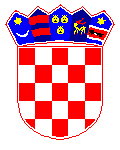 R E P U B L I K A    H R V A T S K AVARAŽDINSKA ŽUPANIJAGRAD VARAŽDINSKE TOPLICEGRADSKO VIJEĆEKLASA: 340-01/18-01/3URBROJ: 2186/026-01-18-1Varaždinske Toplice,                      2018.Na temelju odredaba članka 5. stavka 1. točke 6. Zakona o sigurnosti prometa na cestama („Narodne novine“, broj: 67/08., 48/10., 74/11., 80/13., 158/13., 92/14., 64/15., 108/17.), članka 109. u vezi 61. Zakona o cestama („Narodne novine“, broj: 84/11., 22/13., 54/13., 148/13., 92/14.), članka 31. Statuta Grada Varaždinskih Toplica („Službeni vjesnik Varaždinske županije“ broj 7/13., 26/13., 38/13., 4/18.), članka 26. Poslovnika Gradskog vijeća Grada Varaždinskih Toplica („Službeni vjesnik Varaždinske županije“ broj 7/13., 26/13., 4/18.), članka 32. stavka 3. Odluke o uređenju prometa na području Grada Varaždinskih Toplica („Službeni vjesnik Varaždinske županije“, broj: 68/13., 13/14.) Gradsko vijeće Grada Varaždinskih Toplica, na sjednici održanoj   	 , donosi sljedećuO D L U K U o ukidanju naplate parkiranja na javnim parkiralištima na području Grada Varaždinskih Toplica Članak 1. 	Ovom se Odlukom ukida naplata parkiranja na svim javnim parkiralištima i parkirališnim zonama na području Grada Varaždinskih Toplica. 	Prometno uređenje na postojećim javnim parkiralištima i parkirališnim zonama te određivanje lokacija na području Grada koja će služiti kao javna parkirališta bez naplate, bit će predmetom posebnih odluka. Članak 3.	Ovlašćuje se gradonačelnica na raspolaganje uređajima i opremom koji služe naplati parkiranja i označavanju postojećih javnih parkirališta s naplatom, i to bilo prodajom, bilo izdavanjem iste u najam i/ili zakup.	Tehnička, stručna i administrativna provedba ove Odluke povjerava se Jedinstvenom upravnom odjelu Grada Varaždinskih Toplica. Članak 4. 	Stupanjem na snagu ove Odluke, prestaje važiti Odluka o određivanju javnih parkirališta na kojima se obavlja naplata („Službeni vjesnik Varaždinske županije“, broj: 68/13.), Odluka o organizaciji i načinu naplate parkiranja („Službeni vjesnik Varaždinske županije“, broj: 68/13.) kao i odredba članka 4. Odluke o regulaciji prometa i označavanju parkirališta u Varaždinskim Toplicama („Službeni vjesnik Varaždinske županije“, broj: 49/13.).Članak 9. 	Ova se Odluka objavljuje u „Službenom vjesniku Varaždinske županije“, a na snagu stupa prvog dana od dana objave. 								Predsjednik Gradskog vijeća									Franjo Prstec